      С 1 января 2017 года все положения, связанные с исчислением и уплатой страховых взносов перенесены в НК РФ. При этом НК РФ дополнен новым разделом XI «Страховые взносы в Российской Федерации» и новой главой 34 «Страховые взносы».Разграничение полномочий между ФНС России и государственными внебюджетными фондами при осуществлении полномочий по администрированию страховых взносов     С 2017 года налоговые органы осуществляют полномочия по: - контролю за правильностью исчисления, полнотой и своевременностью уплаты страховых взносов в соответствии с положениями НК РФ;- приему от плательщиков страховых взносов расчетов по страховым взносам, начиная с представления расчета по страховым взносам за отчетный период - 1 квартал 2017 года;- осуществлению зачета/возврата сумм страховых взносов, в том числе за периоды, истекшие до 1 января 2017 г., по решениям ПФР и ФСС;- предоставление отсрочки (рассрочки) по страховым взносам;- взыскание недоимки по страховым взносам и задолженности по пеням и штрафам, в том числе возникшей до 1 января 2017 года, начиная с меры по взысканию, следующей за мерой, примененной органами ПФР и ФСС.     УПФР и ФСС России сохранены полномочия по: - приему от плательщиков страховых взносов расчетов (уточненных расчетов) по страховым взносам за отчетные (расчетные) периоды, истекшие до 1 января 2017 года;- контролю за правильностью исчисления, полнотой и своевременностью уплаты страховых взносов за периоды до 1 января 2017 года (камеральные и выездные проверки);- приему заявлений от плательщиков страховых взносов о возврате сумм излишне уплаченных (взысканных) страховых взносов, пеней, штрафов за отчетные периоды до 1 января 2017 года, принятию решений по данным заявлениям и направлению указанных решений в налоговые органы для исполнения.    Кроме того, за ПФР закреплены функции по ведению индивидуального (персонифицированного) учета в системе обязательного пенсионного страхования, а ФСС РФ остается администратором страховых взносов на обязательное социальное страхование от несчастных случаев на производстве и профессиональных заболеваний и, учитывая сохранение «зачетного» механизма в системе обязательного социального страхования, за ФСС РФ сохранены полномочия по проведению проверок правильности заявленных расходов на выплату страхового обеспечения на обязательное социальное страхование на случай временной нетрудоспособности и в связи с материнством и сообщению об итогах данных проверок в налоговые органы. Особенности постановки на учет плательщиков страховых взносов     С 1 января 2017 года все плательщики страховых взносов учитываются налоговыми органами.     Постановка на учет в налоговых органах российской организации по месту нахождения организации, месту нахождения ее обособленных подразделений, иностранной некоммерческой неправительственной организации по месту осуществления ею деятельности на территории Российской Федерации через отделение, а также индивидуального предпринимателя по месту его жительства осуществляется на основании сведений, содержащихся соответственно в Едином государственном реестре юридических лиц, Едином государственном реестре индивидуальных предпринимателей.     Некоторые особенности постановки на учет отдельных категорий плательщиков страховых взносов.     Например, постановка на учет (снятие с учета) в налоговом органе международной организации, признаваемой плательщиком страховых взносов, осуществляется налоговым органом на основании заявления такой международной организации о постановке на учет (снятии с учета) в качестве плательщика страховых взносов.      Постановка на учет (снятие с учета) в налоговом органе арбитражного управляющего, оценщика осуществляется налоговым органом по месту их жительства на основании сведений, сообщаемых уполномоченным федеральным органом исполнительной власти, осуществляющим функции по контролю (надзору) за деятельностью саморегулируемых организаций арбитражных управляющих, оценщиков. Постановка на учет (снятие с учета) в налоговом органе патентного поверенного осуществляется налоговым органом по месту его жительства на основании сведений, сообщаемых Федеральной службой по интеллектуальной собственности.      Постановка на учет (снятие с учета) физического лица в качестве плательщика страховых взносов, в качестве медиатора осуществляется налоговым органом по месту его жительства на основании заявления этого физического лица о постановке на учет (снятии с учета) в качестве плательщика страховых взносов (в качестве медиатора), представляемого в любой налоговый орган по его выбору.      Налоговым кодексом Российской Федерации обязанность по постановке на учет в качестве плательщика страховых взносов на основании заявления не предусмотрена для следующих категорий физических лиц, признаваемых согласно статье 419 Налогового кодекса Российской Федерации плательщиками страховых взносов: физическое лицо, зарегистрированное в качестве индивидуального предпринимателя, которое нанимает работников для своей деятельности в качестве индивидуального предпринимателя;адвокат;нотариус, занимающийся частной практикой;арбитражный управляющий;оценщик, занимающийся частной практикой;патентный поверенный, занимающийся частной практикой;медиатор.       Если индивидуальный предприниматель или иное физическое лицо, относящееся к указанным выше категориям, осуществляет выплаты физическим лицам (например, няне, шоферу, садовнику и т.п.) по деятельности, не связанной с деятельностью в качестве индивидуального предпринимателя, или иной профессиональной деятельностью, то индивидуальный предприниматель (физическое лицо иных категорий) в соответствии с пунктом 7.2 статьи 83 Налогового кодекса Российской Федерации может подать заявление физического лица о постановке на учет в качестве плательщика страховых взносов в любой налоговый орган по своему выбору. Согласие налогоплательщика (плательщика страховых взносов) на признание сведений, составляющих налоговую тайну, общедоступными       В соответствии с положениями пункта 1 статьи 102 Налогового кодекса Российской Федерации налоговую тайну составляют любые полученные налоговым органом, органами внутренних дел, следственными органами, органом государственного внебюджетного фонда и таможенным органом сведения о налогоплательщике, плательщике страховых взносов, за исключением сведений являющихся общедоступными, в том числе ставших таковыми с согласия их обладателя - налогоплательщика (плательщика страховых взносов).      Признать общедоступными можно как все сведения, так и отдельные их виды. Свое согласие на признание сведений общедоступными налогоплательщик предоставляет по личной инициативе.Плательщики страховых взносов     Пунктом 3.4 статьи 23 НК РФ отдельно выделены обязанности плательщиков страховых взносов, к которым относятся: уплата страховых взносов, установленных НК РФ;ведение учета объектов обложения страховыми взносами, сумм исчисленных страховых взносов по каждому физическому лицу, в пользу которого осуществлялись выплаты и иные вознаграждения;представление в налоговый орган по месту учета расчетов по страховым взносам;представление в налоговые органы документов, необходимых для исчисления и уплаты страховых взносов;представление в налоговые органы в случаях и порядке, которые предусмотрены НК РФ, сведений о застрахованных лицах в системе индивидуального (персонифицированного) учета;обеспечение в течение шести лет сохранности документов, необходимых для исчисления и уплаты страховых взносов;сообщение в налоговый орган по месту нахождения российской организации - плательщика страховых взносов о наделении обособленного подразделения полномочиями по начислению выплат и вознаграждений в пользу физических лиц в течение одного месяца со дня наделения его соответствующими полномочиями;иные обязанности, предусмотренные законодательством Российской Федерации о налогах и сборах.     В статье 419 НК РФ закреплены две категории плательщиков страховых взносов: плательщики, производящие выплаты и иные вознаграждения физическим лицам:организациииндивидуальные предпринимателифизические лица, не являющиеся индивидуальными предпринимателямиплательщики, не производящие выплаты и иные вознаграждения физическим лицам, а именно индивидуальные предприниматели, адвокаты, нотариусы, занимающиеся частной практикой, арбитражные управляющие, оценщики, патентные поверенные и иные лица, занимающиеся в установленном законодательством Российской Федерации порядке частной практикой.        Постановка на учет медиатора осуществляется налоговым органом по месту жительства этого физического лица (месту его пребывания - при отсутствии у этого физического лица места жительства на территории Российской Федерации) на основании заявления этого физического лица, представляемого в любой налоговый орган по своему выбору.Объект обложения страховыми взносами       В соответствии со статьей 420 НК РФ для плательщиков – организаций и индивидуальных предпринимателей, производящих выплаты и вознаграждения в пользу физических лиц, объектом обложения страховыми взносами признаются выплаты и иные вознаграждения в пользу физических лиц, подлежащих обязательному социальному страхованию в соответствии с федеральными законами о конкретных видах обязательного социального страхования (за исключением вознаграждений, выплачиваемых индивидуальным предпринимателя, адвокатам, нотариусам и т.п.): в рамках трудовых отношений и по гражданско-правовым договорам, предметом которых являются выполнение работ, оказание услуг;по договорам авторского заказа в пользу авторов произведений;по договорам об отчуждении исключительного права на произведения науки, литературы, искусства, издательским лицензионным договорам, лицензионным договорам о предоставлении права использования произведения науки, литературы, искусства, в том числе вознаграждения, начисляемые организациями по управлению правами на коллективной основе в пользу авторов произведений по договорам, заключенным с пользователями.     Для плательщиков физических лиц, производящих выплаты и вознаграждения в пользу физических лиц, объектом обложения страховыми взносами признаются выплаты и иные вознаграждения по трудовым договорам (контрактам) и по гражданско-правовым договорам, предметом которых являются выполнение работ, оказание услуг в пользу физических лиц (за исключением вознаграждений, выплачиваемых индивидуальным предпринимателя, адвокатам, нотариусам и т.п.).      Объектом обложения страховыми взносами для плательщиков, не производящих выплаты и иные вознаграждения физическим лицам, признается минимальный размер оплаты труда, установленный на начало соответствующего расчетного периода, а в случае, если величина дохода такого плательщика за расчетный период превышает 300 000 рублей, объектом обложения страховыми взносами также признается его доход. База для исчисления страховых взносов     База для исчисления страховых взносов определяется как сумма выплат и иных вознаграждений, являющихся объектом обложения, начисленных плательщиками страховых взносов за расчетный период в пользу физических лиц, за исключением сумм, не подлежащих обложению страховыми взносами (например, пособия, компенсации, материальная помощь и др.).    При этом база для начисления страховых взносов определяется отдельно в отношении каждого физического лица по истечении каждого календарного месяца с начала расчетного периода нарастающим итогом.База для исчисления страховых взносов на обязательное пенсионное страхование и база для исчисления страховых взносов на обязательное социальное страхование на случай временной нетрудоспособности и в связи с материнством имеет предельную величину, после которой страховые взносы не взимаются. Исключение составляют страховые взносы, уплачиваемые основной категорией плательщиков при применении тарифа страховых взносов на обязательное пенсионное страхование в размере 22 %, в этом случае страховыми взносами также облагаются выплаты сверх установленной предельной величины базы страховых взносов на обязательное пенсионное страхование в размере 10 % сверх указанной величины.Предельная величина базы для начисления страховых взносов подлежит ежегодной индексации с 1 января соответствующего года исходя из роста средней заработной платы в Российской Федерации.Кроме того, на период 2015 - 2021 годов предельная величина базы для исчисления страховых взносов на обязательное пенсионное ежегодно увеличивается установленные на соответствующий год повышающие коэффициенты:
в 2017 году - 1,9;
в 2018 году - 2,0;
в 2019 году - 2,1;
в 2020 году - 2,2;
в 2021 году - 2,3.Предельная величина базы для исчисления страховых взносов в 2017-2018 годах.    База для начисления страховых взносов в части, касающейся авторских договоров уменьшается на сумму фактически произведенных и документально подтвержденных расходов, связанных с извлечением таких доходов, а в случае если эти расходы не могут быть подтверждены документально, они принимаются к вычету в определенных размерах (в процентах суммы начисленного дохода).Тарифы страховых взносовДля основной категории плательщиков страховых взносов на период до 2018 года включительно сохранен тариф страховых взносов в размере 30 % (22 % - на обязательное пенсионное страхование в пределах установленной величины базы для исчисления страховых взносов, 2,9 % - на обязательное социальное страхование на случай временной нетрудоспособности и в связи с материнством в пределах взносооблагаемой базы и 5,1 % на обязательное медицинское страхование). Кроме того, сверх вышеупомянутой величины базы для исчисления страховых взносов уплачиваются страховые взносы в ПФР исходя из тарифа 10 %.<*> За исключением иностранцев, признанных высококвалифицированными работниками.
<**> В целях исчисления страховых взносов на ОМС предельная величина базы не устанавливается, поэтому указанный тариф взимается с полной суммы выплат, подлежащих обложению страховыми взносами.      При этом основной тариф страховых взносов все также заявлен в размере 34 % (26 % - в ОПС в пределах установленной величины базы для исчисления страховых взносов, 2,9% - на ОСС в пределах установленной величины взносооблагаемой базы, 5,1 % - на ОМС без установления указанной предельной величины), то есть после окончания действия вышеупомянутого тарифа 30% + 10% плательщики страховых взносов перейдут на уплату страховых взносов по тарифу 34%.      Для отдельных категорий плательщиков сохранены пониженные тарифы страховых взносов.Порядок исчисления и уплаты страховых взносов     Плательщики-работодатели ежемесячно производят исчисление и уплату страховых взносов. Срок уплаты страховых взносов не позднее 15-го следующего календарного месяца, в котором произведены выплаты в пользу физических лиц.     Сумма страховых взносов определяется в рублях и копейках и исчисляется отдельно в отношении страховых взносов на обязательное пенсионное страхование, страховых взносов на обязательное социальное страхование на случай временной нетрудоспособности и в связи с материнством, страховых взносов на обязательное медицинское страхование.     Расчетным периодом признается календарный год, отчетными периодами - первый квартал, полугодие, девять месяцев календарного года.     Кроме того, с 1 января 2017 года сохраняется зачетный принцип расходования средств обязательного социального страхования на случай временной нетрудоспособности и в связи с материнством. В связи с этим после 1 января 2017 года плательщик может уменьшить сумму страховых взносов на обязательное социальное страхование на случай временной нетрудоспособности и в связи с материнством на сумму произведенных им расходов на выплату обязательного страхового обеспечения по указанному виду обязательного социального страхования.     При этом если по итогам расчетного (отчетного) периода сумма произведенных плательщиком расходов на выплату страхового обеспечения на обязательное социальное страхование на случай временной нетрудоспособности и в связи с материнством (за вычетом средств, выделенных страхователю ФСС в этом периоде) превысит общую сумму исчисленных страховых взносов по данному виду страхования, то с 1 января 2017 года полученная разница подлежит зачету налоговым органом в счет предстоящих платежей по обязательному социальному страхованию на случай временной нетрудоспособности и в связи с материнством на основании полученного от ФСС подтверждения заявленных плательщиком расходов на выплату страхового обеспечения за соответствующий расчетный (отчетный) период или возмещению ФСС в установленном порядке.     Следует отметить, что проверки правильности заявленных расходов на выплату страхового обеспечения на обязательное социальное страхование на случай временной нетрудоспособности и в связи с материнством закреплены за ФСС. Для проведения указанных проверок данные расчетов по страховым взносам об исчисленных страховых взносах на обязательное социальное страхование на случай временной нетрудоспособности и в связи с материнством и о суммах расходов плательщиков на выплаты страхового обеспечения направляются налоговым органом в ФСС.     С 1 января 2017 года уплата страховых взносов и представление расчетов по страховым взносам производятся организациями, имеющими обособленные подразделения, по месту их нахождения и по месту нахождения обособленных подразделений, которые начисляют выплаты и иные вознаграждения в пользу физических лиц, за исключением организаций, имеющих обособленные подразделения за рубежом (в этом случае уплата страховых взносов и представление отчетности происходит централизовано по месту нахождения головной организации).      В связи со сменой администратора страховых взносов с 2017 г. изменились коды бюджетной классификации для перечисления страховых взносов.Размер страховых взносов для самозанятой категории плательщиков       Главы крестьянских (фермерских) хозяйств (далее – КФХ) уплачивают соответствующие страховые взносы на обязательное пенсионное страхование и на обязательное медицинское страхование в фиксированном размере за себя и за каждого члена КФХ.     При этом размер страховых взносов на обязательное пенсионное страхование в целом по крестьянскому (фермерскому) хозяйству определяется как произведение фиксированного размера, составляющего 26 545 рублей за расчетный период 2018 года, 29 354 рубля за расчетный период 2019 года, 32 448 рублей за расчетный период 2020 года, и количества всех членов крестьянского (фермерского) хозяйства, включая главу крестьянского (фермерского) хозяйства.     Таким образом, независимо от размера доходов глава КФХ уплачивает страховые взносы в фиксированном размере без взимания 1% от суммы дохода, превышающего 300 000 руб.     Размер страховых взносов на обязательное медицинское страхование в целом по крестьянскому (фермерскому) хозяйству определяется за расчетный период как произведение фиксированного размера страховых взносов, составляющего 5 840 рублей за расчетный период 2018 года, 6 884 рубля за расчетный период 2019 года, 8 426 рублей за расчетный период 2020 года, и количества всех членов крестьянского (фермерского) хозяйства, включая главу крестьянского (фермерского) хозяйства.       В случае если предпринимательская или иная профессиональная деятельность самозанятых плательщиков осуществляется не с начала расчетного периода или прекратилась до его окончания, то в этом случае сумма страховых взносов определяется пропорционально отработанным месяцам.       Для самозанятых плательщиков статьей 430 НК РФ предусматривается освобождение от уплаты страховых взносов за период:прохождения ими военной службы по призыву;ухода одного из родителей за каждым ребенком до достижения им возраста полутора лет;ухода, осуществляемого трудоспособным лицом за инвалидом I группы, ребенком-инвалидом или за лицом, достигшим возраста 80 лет;проживания супругов военнослужащих, проходящих военную службу по контракту, вместе с супругами в местностях, где они не могли трудиться в связи с отсутствием возможности трудоустройства;проживания за границей супругов работников, направленных, в частности, в дипломатические представительства и консульские учреждения Российской Федерации, международные организации, перечень которых утверждается Правительством Российской Федерации;в которых приостановлен статус адвоката, и в течение которых ими не осуществлялась соответствующая деятельность, при условии представления в налоговый орган по месту учета заявления об освобождении от уплаты страховых взносов и подтверждающих документов.      Вместе с тем в НК РФ закреплена норма о том, что в случае неуплаты (неполной уплаты) страховых взносов самозанятыми плательщиками в установленный срок (31 декабря текущего календарного года - для фиксированного платежа и 1 июля года, следующего за расчетным – для 1 % с сумм дохода свыше 300 000 рублей) налоговый орган в установленном порядке определяет сумму страховых взносов, подлежащую уплате за расчетный период такими плательщиками.    При превышении суммы страховых взносов, определенной налоговым органом, над суммой страховых взносов, фактически уплаченных плательщиком за расчетный период, налоговый орган выявляет недоимку по страховым взносам и взыскивает ее в установленном порядке.Представление отчетности       Форма расчета по страховым взносам утверждена приказом ФНС России от 10.10.2016 № ММВ-7-11/551@ (Зарегистрировано в Минюсте России 26.10.2016 № 44141).      Плательщики, производящие выплаты в пользу физических лиц, представляют расчет по страховым взносам ежеквартально не позднее 30-го числа месяца, следующего за расчетным (отчетным) периодом, в налоговый орган по месту нахождения организации и по месту нахождения обособленных подразделений организаций, которые начисляют выплаты и иные вознаграждения в пользу физических лиц, по месту жительства физического лица, производящего выплаты и иные вознаграждения физическим лицам.     Главы крестьянских (фермерских) хозяйств представляют в налоговый орган по месту учета расчет по страховым взносам ежегодно до 30 января календарного года, следующего за истекшим расчетным периодом (впервые расчет по страховым взносам должен быть представлен в срок до 30 января 2018 года).Расчет по страховым взносам состоит из титульного листа и трех разделов с приложениями.   Раздел 1 «Сводные данные об обязательствах плательщика страховых взносов» включает расчет сумм страховых взносов, сведения о расходах плательщика по обязательному социальному страхованию, а также условия применения пониженных тарифов, и заполняется нарастающим итогом с начала года.   Раздел 2 «Сводные данные об обязательствах плательщиков страховых взносов глав крестьянских (фермерских) хозяйств» содержит расчет сумм страховых взносов за главу и членов КФХ. Данный раздел заполняется только за расчетный период.   Раздел 3 «Персонифицированные сведения о застрахованных лицах» содержит сведения о начисленных суммах страховых взносов на обязательное пенсионное страхование по каждому застрахованному лицу и заполняется за последние три месяца отчетного (расчетного) периода.   Разделы 1 и 3 заполняются плательщиками страховых взносов, которые производят выплаты физическим лицам.   Раздел 2 заполняется плательщиками страховых взносов – главами КФХ.   В случае, если главы крестьянских (фермерских) хозяйств как имеющие, так и не имеющие членов КФХ:не осуществляют наем работников, то ими представляется расчет по страховым взносам в налоговый орган по месту учета до 30 января календарного года, следующего за истекшим расчетным периодом с указанием кода места представления «124», при этом заполняется раздел 2 и приложение 1 к разделу 2 (с идентификацией физических лиц) – на членов КФХ, включая главу; осуществляют выплаты наемным работникам, то ими представляется расчет по страховым взносам в налоговый орган по месту учета, в сроки установленные для плательщиков-работодателей, - не позднее 30-го числа месяца, следующего за расчетным (отчетным периодом), то за отчетные периоды первый квартал, полугодие, девять месяцев календарного года в расчете по страховым взносам указывается код места представления «120», при этом заполняется раздел 1 с приложениями и раздел 3 (с идентификацией физических лиц) на наемных работников, а за расчетный период календарный год в Расчете указывается код места представления «124», при этом заполняется раздел 1 с приложениями, раздел 3 (с идентификацией физических лиц) на наемных работников, а также раздел 2 и приложение 1 к разделу 2 (с идентификацией физических лиц) – на членов КФХ, включая главу.     Когда глава КФХ в течении отчетного (расчетного) периода прекращает осуществлять деятельность в качестве индивидуального предпринимателя, после внесения записи в единый государственный реестр индивидуальных предпринимателей, у него возникает обязанность представить в налоговые органы расчет по страховым взносам.    Плательщики и вновь созданные организации (в том числе при реорганизации), у которых среднесписочная численность физических лиц, в пользу которых производятся выплаты, превышает 25 человек, представляют расчеты по страховым взносам в электронной форме по ТКС.    Если среднесписочная численность физических лиц, в пользу которых производятся выплаты, 25 и менее человек, то расчет по страховым взносам может быть представлен как в бумажном, так и в электронном виде.    Для устранения плательщиком выявленных в расчете по страховым взносам несоответствий законодателем отведен пятидневный срок (для плательщиков, отчитывающихся в электронной форме) и десятидневный срок (если плательщик представляет отчетность на бумаге).   В случае, если указанный срок будет соблюден, датой представления указанного расчета будет считаться дата первоначального расчета.    Следует отметить, что у плательщиков, не производящих выплаты и иные вознаграждения физическим лицам (индивидуальных предпринимателей, адвокатов, медиаторов, нотариусов и иных занимающихся частной практикой лиц), за исключением глав КВХ, обязанность по заполнению и представлению расчета по страховым взносам отсутствует.     Внимание! Федеральным законом от 27.11.2017 № 335-ФЗ «О внесении изменений в части первую и вторую Налогового кодекса Российской Федерации и отдельные законодательные акты Российской Федерации» расширен перечень оснований для признания налоговым органом расчета по страховым взносам непредставленным.      С 1 января 2018 г. в случае, если в представляемом плательщиком расчете (уточненном расчете) сведения по каждому физическому лицу: О сумме выплат и иных вознаграждений в пользу физических лиц; О базе для исчисления страховых взносов на обязательное пенсионное страхование в пределах установленной предельной величины; О сумме страховых взносов на обязательное пенсионное страхование, исчисленных исходя из базы для исчисления страховых взносов на обязательное пенсионное страхование, не превышающей предельную величину; О базе для исчисления страховых взносов на обязательное пенсионное страхование по дополнительному тарифу;О сумме страховых взносов на обязательное пенсионное страхование по дополнительному тарифу за расчетный (отчетный) период и (или) за каждый из последних трех месяцев расчетного (отчетного) периода содержат ошибки, а также если в представляемом плательщиком расчете (уточненном расчете) суммы одноименных показателей по всем физическим лицам не соответствуют этим же показателям в целом по плательщику страховых взносов, и (или) в расчете (уточненном расчете) указаны недостоверные персональные данные, идентифицирующие застрахованных физических лиц, то такой расчет (уточненный расчет) считается непредставленным, о чем плательщику не позднее 10 дней, следующих за днем получения расчета на бумажном носителе, направляется соответствующее уведомление. Непредставление расчета по страховым взносам в установленный срок влечет к взысканию штрафа в соответствии со ст. 119 Налогового кодекса Российской Федерации.     Кроме того, изменены Контрольные соотношения показателей формы расчета по страховым взносам утвержденной приказом ФНС России от 10.10.2016 № ММВ-7-11/551@ «Об утверждении формы расчета по страховым взносам, порядка ее заполнения, а также формата представления расчета по страховым взносам в электронной форме» (версия 3), направленны письмом ФНС России от 29.12.2017 № ГД-4-11/27043@, размещены на сайте www.nalog.ru в разделе «Письма ФНС России, направленные в адрес территориальных налоговых органов» (далее – контрольные соотношения).      При обработке Расчетов, поступивших на бумажных носителях, налоговыми органами осуществляется автоматизированный контроль, проводимый в соответствии с контрольными соотношениями.      Во избежание представления Расчетов с ошибками, препятствующими его представлению, плательщикам страховых взносов необходимо удостоверится в том, что Расчет соответствует требованиям, установленным контролями показателей формы Расчета в соответствии с письмом ФНС России от 29.12.2017 № ГД-4-11/27043@. Проверка корректности СНИЛСФедеральная налоговая служба для проверки правильности заполнения плательщиками в расчете по страховым взносам значения поля «СНИЛС» в целях исключения представления в налоговый орган недостоверных (некорректных) персональных данных застрахованных лиц размещает алгоритм формирования контрольного числа страхового номера индивидуального лицевого счета (далее – СНИЛС)(проверка правильности контрольной суммы). Контрольное число СНИЛС рассчитывается следующим образом: каждая цифра СНИЛС умножается на номер своей позиции (позиции отсчитываются с конца);полученные произведения суммируются;последние две цифры остатка являются контрольным числом и не должны превышать значение 100Пример:Указанный СНИЛС – 112-233-445 95
Проверяем правильность контрольного числа:
цифры номера 1 1 2 2 3 3 4 4 5
номер позиции 9 8 7 6 5 4 3 2 1
1*9+1*8+2*7+2*6+3*5+3*4+4*3+4*2+5*1=95
Контрольное число = 95-указано верно
Некоторые частные случаи:
99/!101!=99
100/!101!=00
 Если у Вас возникли вопросы, Вы можете обратиться по адресу: Межрайонная ИФНС России №8 по Тверской области по адресу:г.Торжок, ул.Луначарского, 119а, оперзал №1или зайти на сайтwww.nalog.ruТелефон 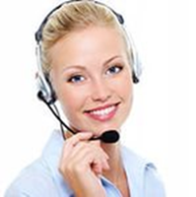 (48251) 2-76-42(48251) 2-76-56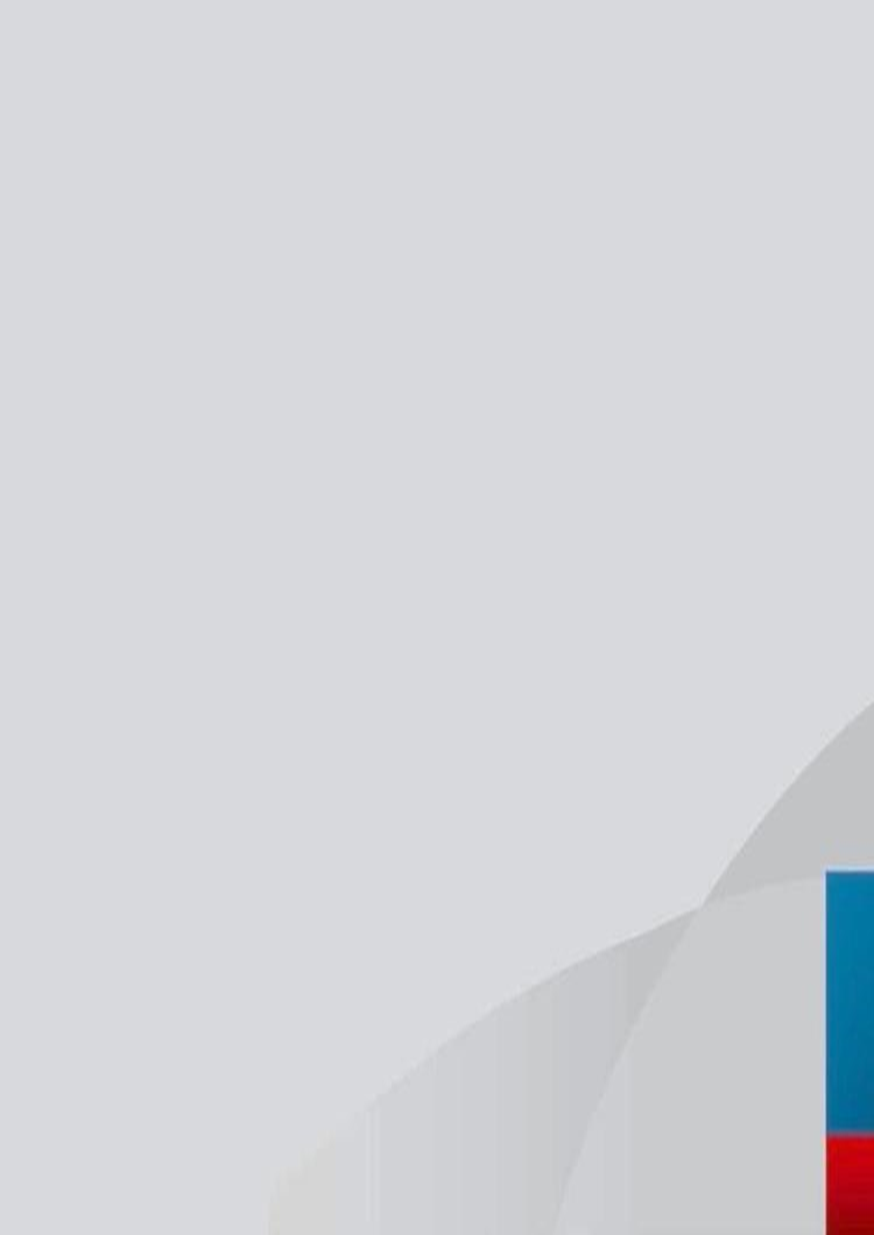 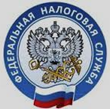              МЕЖРАЙОННАЯ ИФНС РОССИИ №8                                                ПО ТВЕРСКОЙ ОБЛАСТИ Страховые взносы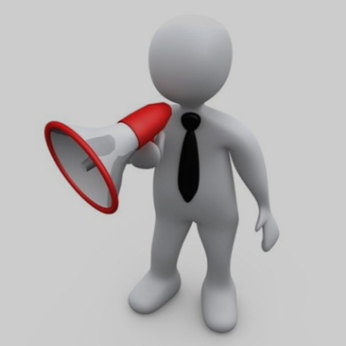 